Муниципальное бюджетное общеобразовательное учреждение«Средняя общеобразовательная школа» с. НошульКОНТРОЛЬНО-ИЗМЕРИТЕЛЬНЫЕ МАТЕРИАЛЫпромежуточной аттестации по учебному предметуЧерчение, 8 класс(наименование учебного предмета)Основное общее образование(уровень образования)учитель Шулепов Николай ВасильевичФ.И.О.(кем составлены контрольно-измерительные материалы)Пояснительная запискапо промежуточной аттестации учащихсяза курс черчения в 8   классСпецификацияитоговой работы предметной области  « Черчение» для обучающихся 8  классов. 1. Назначение работыДиагностическая работа проводится в конце учебного года с целью определения уровня подготовки обучающихся -8 х классов УМК под редакцией А.Д. Ботвинников В.Н. Виноградов «Черчение» издательство  АСТ Астрель Москва 2013 г. Итоговая работа охватывает содержание, включенное в учебно-методический комплекс  по черчению  в рамках мониторинга достижений планируемых результатов освоения основной образовательной программы для образовательных организацийРабота охватывает содержание, включенное в основные учебно-методические комплекты черчению, используемые в 8 х классах. Итоговая работа проводится в конце учебного года с целью определения уровня подготовки обучающихся планируемых результатов освоения основной образовательной программы    по технологии. Время написания 45 мин.2. Документы, определяющие содержание и структуру проверочной работыСодержание и основные характеристики проверочных материалов определяются на основе следующих документов:– Федеральный государственный образовательный стандарт основного общего образования (приказ Министерства образования и науки Российской Федерации от 17.12.2010 № 1897).– Приказ Министерства образования и науки Российской Федерации (Минобрнауки России) от 19 декабря 2012 г. № 1067 «Об утверждении федеральных перечней учебников, рекомендованных (допущенных) к использованию в образовательном процессе в образовательных учреждениях, реализующих образовательные программы общего образования и имеющих государственную аккредитацию, на 2013/2014 учебный год.– Примерные программы основного общего образования. М.: Просвещение, 2010.– О сертификации качества педагогических тестовых материалов (Приказ Минобразования России от 17.04.2000 г. № 1122). 3. Структура диагностической работы8 классы. Вариант диагностической работы состоит из 5 заданий, из которых:4 - задания с выбором одного правильного ответа (ВО);1 – на графическое построении комплексного чертежа. 4. Распределение заданий диагностической работы по содержанию и проверяемым умениям В соответствии с Федеральным государственным образовательным стандартом основного общего образования (приказ Министерства образования и науки Российской Федерации от 17.12.2010 № 1897) и Примерными программами основного общего образования (М.: Просвещение, 2010) разработан кодификатор планируемых результатов обучения и контролируемых элементов содержанияВ таблице 1 представлено распределение заданий по темам учебного курса.Таблица 1Распределение заданий по темам курса «Технологии ведения дома» в 8 классеВ таблице 2 приведено распределение заданий по планируемым результатам обучения.Таблица 2Распределение заданий  по планируемым результатам7. Система оценивания отдельных заданий и работы в целомПравильный ответ на задания с выбором ответа и с кратким ответом оцениваются в 1 балл.Задание с выбором ответа считается выполненным, если выбранный учащимся номер ответа совпадает с верным ответом. Задание с кратким ответом считается выполненным, если записанный ответ совпадает с верным ответом. Задание с развернутым ответом оценивается экспертом с учетом правильности и полноты ответа. К каждому заданию приводятся критерии оценивания для экспертов, в которых указывается, за что выставляется каждый балл – от нуля до максимального балла.Максимальный первичный балл за выполнение всей работы – 5 баллов. Рекомендуемая шкала перевода количества баллов в школьные отметки(образовательная организация может скорректировать представленную шкалу с учетом контингента обучающихся).ПриложениеПлан итоговой диагностической работы по Черчению для учащихся 8-х классовРасшифровка кодов 2-го и 3-го столбцов представлена в Кодификаторе планируемых результатов обучения (ПРО) и контролируемых элементов содержания (КЭС) по предмету «Черчение»Контрольная работа  к промежуточной аттестации по черчению 8 классВариант -1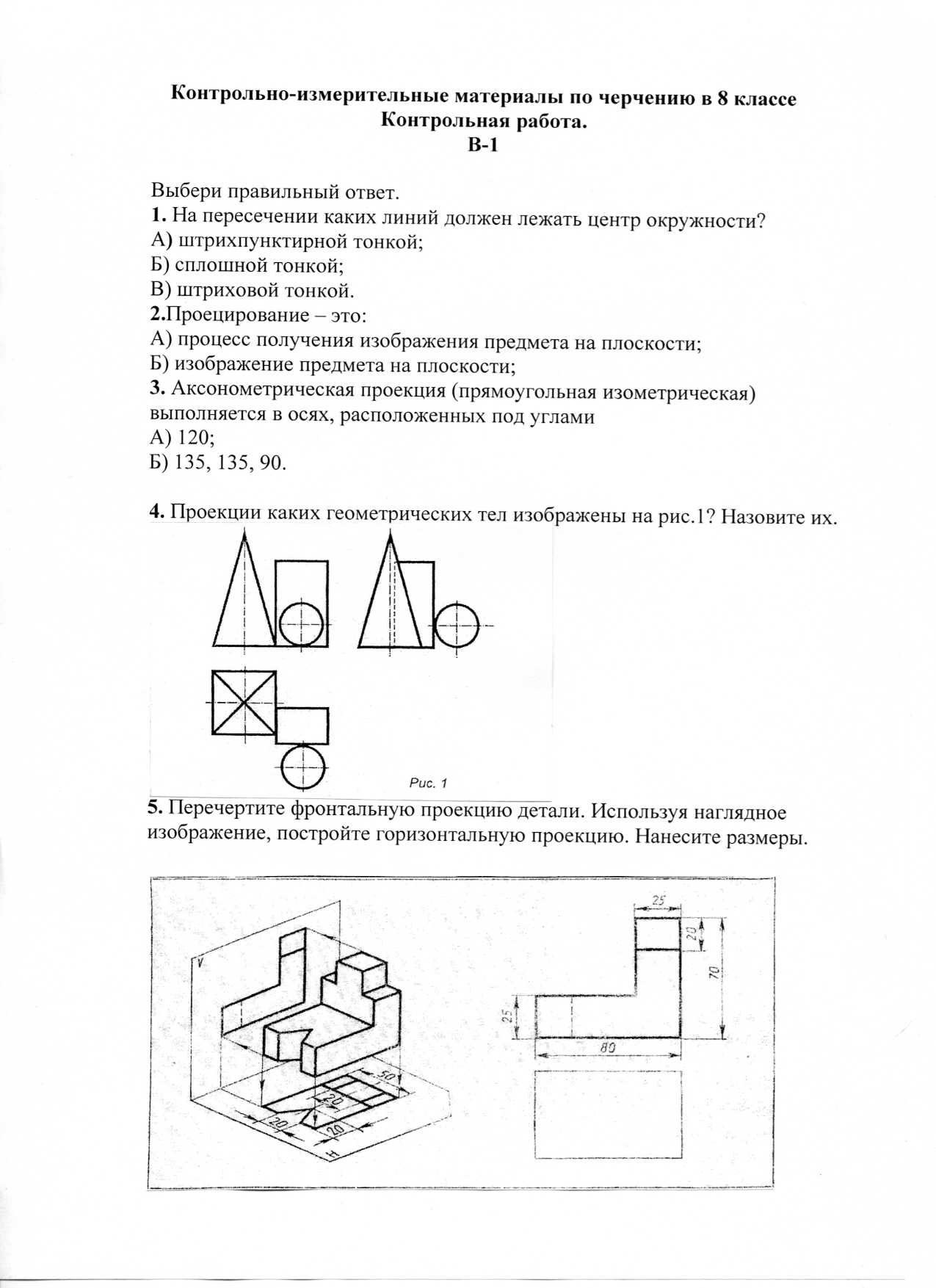 5. По наглядному изображению постройте главный вид, вид сверху и вид слева. Проставьте размеры. Масштаб 1:1РассмотреноСогласованоУтвержденона ШМС учителейПротокол №   3   от 02.04.2019г.заместителем директора по УВР Иевлевой Н.П.приказом по МБОУ «СОШ» с.Ношульот  05.04.2019г. №70АКодТемы курса «черчение»Числозаданий1.1Правила построения чертежей. Геометрическое построение11.2Аксонометрические проекции геометрических тел11.3Прямоугольные проекции тел и предметов11.4Аксонометрические проекции предметов. Прямоугольные проекции предметов2Итого:5КодПланируемые результаты обучения (умения)Число заданий4.8.1Уметь работать с чертежными принадлежностями. Линии чертежа. Форматы. Некоторые сведения о нанесении размеров на чертежах (выносная и размерная линии, стрелки, знаки диаметра и радиуса; указание толщины и длины детали надписью; расположение размерных чисел). Применение и обозначение масштаба. Сведения о чертежном шрифте. Буквы, цифры и знаки на чертежах13.1.1Анализ геометрической формы предметов. Проекции геометрических тел. Мысленное расчленение предмета на геометрические тела — призмы, цилиндры, конусы, пирамиды, шар и их части. Чертежи группы геометрических тел.13.3.2Направление осей, показатели искажения, нанесение размеров. Аксонометрические проекции плоских и объемных фигур. Эллипс как проекция окружности. Построение14.7.2 Расположение видов на чертеже и их названия: вид спереди, вид сверху, вид слева. Определение необходимого и достаточного числа. Нанесение размеров2Итого:5Школьная отметка5432Количество баллов85-100% оптимальный уровень65-84% допустимый уровень50-64 % критический уровень0-49 %  недопустимый уровень №заданияКод ПРОКодКЭСТипзаданияПримерное время на задание, мин.Макс.балл за задание14.8.11.1ВО2123.1.11.2ВО2133.3.21.3ВО2144.7.21.4ВО2154.7.21.4ГИ37145 мин5 баллов